Western Australia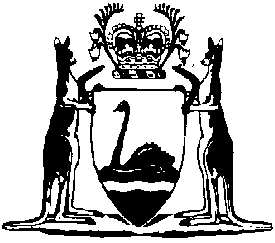 Environmental Protection (Prohibited Plastics) Regulations 2018Compare between:[01 Jan 2022, 00-e0-00] and [04 Jun 2022, 00-f0-00]Environmental Protection Act 1986Environmental Protection (Prohibited Plastics) Regulations 2018Part 1 — Preliminary1.	Citation		These regulations are the Environmental Protection (Prohibited Plastics) Regulations 2018.	[Regulation 1 amended: SL 2021/215 r. 4.]2.	Commencement		These regulations come into operation as follows —	(a)	regulations 1 and 2 — on the day on which these regulations are published in the Gazette;	(b)	regulations 4 and 7(2) — on 1 January 2019;	(c)	the rest of the regulations — on 1 July 2018.3.	Terms used		In these regulations —	accreditation authority means the National Association of Testing Authorities Australia (ACN 004 379 748) or another body (whether in Australia or another country) that the CEO considers performs substantially equivalent accreditation functions;	AS 4736-2006 means Australian Standard 4736-2006 Biodegradable plastics - Biodegradable plastics suitable for composting and other microbial treatment published by Standards Australia, as in effect from time to time;	AS 5810-2010 means Australian Standard 5810-2010 Biodegradable plastics - Biodegradable plastics suitable for home composting published by Standards Australia, as in effect from time to time;	barrier bag means a plastic bag without handles used to carry unpackaged perishable food;	bowl includes a container that — 	(a)	is designed to contain food; and	(b)	has a round rim and a flat base; and	(c)	tapers towards the base; and	(d)	holds at least 1 serve of food;	cup does not include a lid for a cup;	cutlery —	(a)	means utensils used for eating food; and	(b)	includes knives, forks, spoons, chopsticks, splayds and sporks;	disposable plastic item means an item made wholly or partly out of plastic if — 	(a)	the item is designed to be disposed of after a single use or several uses; or	(b)	the design and construction of the item is not sufficiently durable to enable the item to be kept and reused on an ongoing basis;	food container —	(a)	means a container (with or without a lid) that is designed to contain food; but	(b)	does not include a cup or bowl;	medical care provider means an individual who practises a health profession within the meaning of the Health Practitioner Regulation National Law (Western Australia) section 5 but excludes a pharmacist or optometrist; 	plastic —	(a)	means a material  or ; and	(b)	includes expanded polystyrene;	prescribed drinking straw means a drinking straw that is a disposable plastic item;	prescribed plastic bag —	(a)	means a bag that is —	(i)	made in whole or in part of plastic; and	(ii)	has handles; and	(iii)	has a thickness of 35 microns or less;		but	(b)	does not include a bag that is —	(i)	a barrier bag; or	(ii)	a plastic bag that is, or is an integral part of, the packaging in which goods are sealed for sale; or	(iii)	a plastic bag provided by a medical care provider to a person receiving services from that medical care provider;	prescribed plastic item has the meaning given in regulation 3A;	retailer means a person who sells goods in trade or commerce;	supply includes sell, provide and make available.	[Regulation 3 amended: SL 2021/215 r. .]3A.	Prescribed plastic item	(1)	A disposable plastic item is a prescribed plastic item if it is any of the following —	(a)	an item of cutlery;	(b)	a drink stirrer;	(c)	a plate;	(d)	a food container (made from plastic that is not expanded polystyrene) without a lid;	(e)	a food container made from expanded polystyrene;	(f)	a lid made from expanded polystyrene for a food container;	(g)	a tray made from expanded polystyrene;	(h)	a bowl without a lid.	(2)	Without limiting subregulation (1), prescribed plastic item includes an item referred to in that subregulation that is — 	(a)	made wholly or partly of degradable, oxo-degradable, biodegradable or compostable plastic; or	(b)	made from plastic-laminated paper or plastic-laminated cardboard.	(3)	Despite subregulations (1) and (2), a disposable plastic item that is any of the following is not a prescribed plastic item —	(a)	a reusable cooler box made from expanded polystyrene;	(b)	a lid made from expanded polystyrene for a reusable cooler box;	(c)	a food container or bowl that is made from paperboard and certified as biodegradable.	(4)	For the purposes of subregulation (3)(c), an item is certified as biodegradable if — 	(a)	a person accredited by an accreditation authority has issued a certificate verifying that the item complies with AS 4736-2006 or AS 5810-2010; and	(b)	the certificate’s period of validity has not expired.	[Regulation 3A inserted: SL 2021/215 r. 6.]Part 2 — Offences relating to plastic bags4.	Offence to supply prescribed plastic bag		A retailer must not supply a prescribed plastic bag to a person for the person to carry goods sold by the retailer.	Penalty: a fine of $5 000.5.	Offence to give false or misleading information about a prescribed plastic bag		A person who supplies or manufactures prescribed plastic bags must not give any information that the person knows is false or misleading to another person about —	(a)	the composition of a prescribed plastic bag; or	(b)	whether or not a plastic bag is a prescribed plastic bag.	Penalty: a fine of $5 000.6.	Reference to prescribed plastic bag before commencement of Environmental Protection Regulations Amendment (Prohibited Plastics and Balloons) Regulations  Pt. 3		 1  2022, a reference in regulation 5 to a prescribed plastic bag  a reference to a bag that will be a prescribed plastic bag for the purposes of these regulations immediately after the Environmental Protection Regulations Amendment (Prohibited Plastics and Balloons) Regulations  Part 3 comes into operation.	[Regulation 6 inserted: SL  r. .]Part 3 — Offence relating to plastic items	[Heading inserted: SL 2021/215 r. 8.]7.	Offence to give false or misleading information about prescribed plastic item or prescribed drinking straw		A person who supplies or manufactures prescribed plastic items or prescribed drinking straws must not give any information that the person knows is false or misleading to another person about —	(a)	the composition of a prescribed plastic item or prescribed drinking straw; or	(b)	whether or not a plastic item is a prescribed plastic item.	Penalty: a fine of $5 000.	[Regulation 7 inserted: SL 2021/215 r. 8.]8.	Reference to prescribed plastic item before commencement of Environmental Protection Regulations Amendment (Prohibited Plastics and Balloons) Regulations  Pt. 4		 1  2022, a reference in regulation 7 to a prescribed plastic item  a reference to an item that will be a prescribed plastic item for the purposes of these regulations immediately after the Environmental Protection Regulations Amendment (Prohibited Plastics and Balloons) Regulations  Part 4 comes into operation.	[Regulation 8 inserted: SL  r. 8.]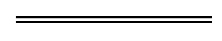 NotesThis is a compilation of the Environmental Protection (Prohibited Plastics) Regulations 2018 and includes amendments made by other written laws. For provisions that have come into operation see the compilation table. For provisions that have not yet come into operation see the uncommenced provisions table.Compilation tableUncommenced provisions tableTo view the text of the uncommenced provisions see Subsidiary legislation as made on the WA Legislation website.Other notes1	Now known as the Environmental Protection (Prohibited Plastics) Regulations 2018; citation changed (see note under r. 1).CitationPublishedCommencementEnvironmental Protection (Plastic Bags) Regulations 2018 112 Jun 2018 p. 1890-1r. 1 and 2: 12 Jun 2018 (see r. 2(a));
Regulations (other than r. 1, 2, 4 and 7(2)): 1 Jul 2018 (see r. 2(c));
r. 4 and 7(2): 1 Jan 2019 (see r. 2(b))Environmental Protection Regulations Amendment (Prohibited Plastics and Balloons) Regulations 2021 Pt. 2 Div. 1SL 2021/215 17 Dec 20211 Jan 2022 (see r. 2(b));CitationPublishedCommencementEnvironmental Protection Regulations Amendment (Prohibited Plastics and Balloons) Regulations  Pt. 3 Div. 1 and Pt. 4SL Pt. 3 Div. 1: 1 Jul 2022 (see r. 2(Pt. 4: 1 Oct 2022 (see r. 2())